中共华中师范大学委员会党校党函字〔2012〕╳号关于组织开展2019上半年大学生党员网络示范培训的通知各分党委、党总支：为深入学习贯彻习近平新时代中国特色社会主义思想，切实加强大学生党员继续教育工作，按照《普通高等学校学生党建工作标准》（教党〔2017〕8号）中有关党员教育培养的工作要求，党校决定组织开展2019上半年大学生党员网络示范培训。现将有关事项通知如下： 一、培训目的教育引导大学生党员深刻学习领会习近平新时代中国特色社会主义思想的精神实质和丰富内涵，增强党性与党员意识、提高思想政治素质，坚定理想信念，树牢“四个意识”，坚定“四个自信”，更加坚定自觉地做到“两个维护”，发挥学生党员的先锋模范作用，推动基层学生党组织活力的显著提升。二、培训对象大学生正式党员。具体名额分配见附件1。三、培训时间 2019年4月30日至2019年5月31日培训平台本次培训依托国家教育行政学院大学生网络党校（www.uucps.edu.cn）培训平台组织实施，参训学员在大学生网络党校实名注册登录并使用学习卡，即可参加培训学习。五、培训内容与要求本次培训分为课程学习、交流研讨、在线考试、撰写思想汇报四个环节。1.课程学习：本次培训课程内容详见附件2。参训学员在培训期间须完成相应学时的课程学习任务，党员不少于32学时（45分钟/学时）。2.交流研讨：培训期间，参训学员结合培训心得和学习实际至少进行1次网上集中研讨。此外，大学生网络党校互动社区将设立主题研讨区，参训学员可在论坛内与全国范围内的大学生进行广泛地交流与互动，分享学习成果。3.在线考试：参训学员在完成课程学时考核要求后参加在线考试，考试内容包括培训课程所学内容及党的基本知识，题型为单选、多选、判断，考试时间为60分钟，合格分数为60分。4.撰写思想汇报：参训学员须结合培训目的、培训内容和自身学习实际，撰写一篇800字左右的思想汇报，作为本次培训的学习成果。完成培训考核要求的参训学员可以于2019年5月31日前在大学生网络党校在线打印学时证明，培训计入相关档案。六、报名事宜各分党委、党总支根据分配名额于4月26日前填写报名表。报名表填写方式一：用浏览器访问链接https://docs.qq.com/form/fill/DS3ZiempkaVRCWFZH。填写方式二：用微信或QQ扫描二维码，二维码详见附件3。七、联系方式联系人：魏老师电  话：027-67862778邮  箱：hddx@mail.ccnu.edu.cn附  件：1.大学生党员网络示范培训名额分配表2.大学生党员网络示范培训课程列表                        中共华中师范大学委员会党校                         2019年4月22日附件1大学生党员网络示范培训名额分配表附件2大学生党员网络示范培训课程列表说明：1.个别课程或稍有调整，请以平台最终发布课程为准；2.课程主讲人职务为课程录制时的职务。附件32019上半年大学生党员网络示范培训班报名二维码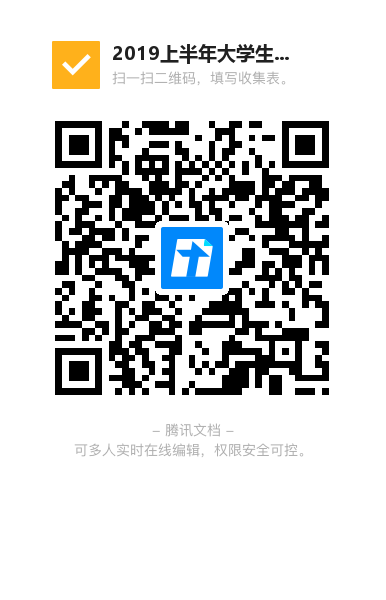 序号单位培训名额1教育学院党委32心理学院党委23文学院党委44新闻传播学院党委25历史文化学院党委36马克思主义学院党委27经济与工商管理学院党委28公共管理学院党委19法学院党委210社会学院党委111外国语学院党委212教育信息技术学院党委113信息管理学院党委214体育学院党委215音乐学院党委116美术学院党委117数学与统计学学院党委218物理科学与技术学院党委319化学学院党委220生命科学学院党委221计算机学院党委122城市与环境科学学院党委223政治与国际关系学院党委224中国农村研究院党委225工程中心党委3合计合计50课程模块课程名称主讲人职务职称思想政治理论教育历史性变革与新时代的理论创新——学习贯彻党的十九大精神王炳林教育部高等学校社会科学发展研究中心主任思想政治理论教育学习贯彻全国教育大会精神 加快推进教育现代化杨银付中国教育学会秘书处秘书长思想政治理论教育加快教育现代化、建设教育强国，办好人民满意的教育——习近平总书记关于教育的重要论述学习体会陈子季教育部教育发展研究中心主任思想政治理论教育平“语”近人——习近平总书记用典专题片思想政治理论教育中国改革为什么能成功——纪念改革开放40周年徐  斌北京师范大学马克思主义学院教授思想政治理论教育国际形式的不确定性与中美关系的前景金灿荣中国人民大学国际关系学院副院长、教授党纪党规和党的基本知识《中国共产党纪律处分条例》（修订）解读刘  春中共中央党校研究生院原副院长党纪党规和党的基本知识《中国共产党党内监督条例》系列微课微  课党纪党规和党的基本知识《关于新形势下党内政治生活的若干准则》逐条解读系列微课微  课党纪党规和党的基本知识民主集中制——开展好党内政治生活的重要制度保障李军鹏国家行政学院公共管理教研部教授党纪党规和党的基本知识新时代稳妥有序开展不合格党员组织处置孙  林中共中央党校讲师党性修养提升学习习近平新时代中国特色社会主义思想，坚定理想信念公方彬中国人民解放军国防大学教授党性修养提升信仰的力量——我们为什么要信仰马克思主义燕连福西安交通大学马克思主义学院院长党性修养提升意识形态安全的文化审视与建构韩  震北京外国语大学党委书记党性修养提升历史延续性视角下的中国道路徐  勇华中师范大学人文社会科学高等研究院常务副院长先进典型红色故事会：追忆前辈人生坐标曹  宏
马玉萍江西干部学院红军后代授课团先进典型听他们讲李保国的故事访  谈先进典型誓言无声——“中国核潜艇之父”黄旭华纪录片先进典型榜样3专题片